2023 Gloucestershire International Units 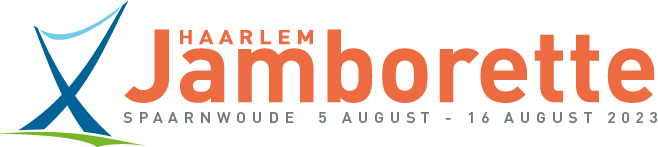 2023 will be an amazing year for young people in Gloucestershire with 2 large international events taking place. We hope to have a unit attending the 25th World Scout Jamboree in Korea and a unit attending the 14th Haarlem Jamborette in the Netherlands, but we need you to make it happen.Want to take on the experience of a lifetime? Do you think you have the skills to lead and support one of two major international events taking place in 2023? Are you organised, motivated and inspired to provide the experience of a lifetime for young people from Gloucestershire?If you can answer ‘yes’ We’d really like to hear from you and hope that you will consider applying for a position in the leadership team for either the Gloucestershire unit that will attend the 25th World Scout Jamboree to be held in Korea in 2023 or the unit that will attend the 14th Haarlem Jamborette held in the Netherlands. We are now looking for the remaining leadership team roles to support the journey of Gloucestershire in towards these events in 2023. To help anyone who would like to take part we’ve produced role descriptions and a person specification to let you know what’s involved, especially the skills and experiences we are looking for. The ProcessWe plan to run the leader selection process in two stages.Stage 1 - Unit Leader & Unit Manager (Now Complete)Stage 2 – Unit Leadership teamsWe will consult with the respective Unit Leaders, but our current plan is to select the rest of the team based on virtual recruitment exercise that will give the recruiting team a chance to see how potential leaders will work together and how you might work with young people in the Explorer Scout age range. We are collecting application for the Leadership team roles, and planning the exercise however given current COVID 19 restrictions it may not run as previously envisage we will aim to advise applicants of the process before the closing date for applications.The ApplicationWhen you apply please make sure you read and complete the application form carefully. We anticipate a number of applications, so we’ll use what you say in your form as the basis on which to make a decision about inviting you for an interview. The interview process will be short and friendly – we want to find out about you and why you want to go to the Jamboree, listen to some of your experiences in and out of Scouting and to understand what you would bring to a leadership team.If any of these time periods pose problems for you, please contact Chris or Mark via contact details below.  In summary, our timeline for applications is as follows:20 Mar 21	Deadline for receipt of applications24 Mar 21	Notification to applicants whether they are invited to interview/selection. w/c 29 Mar 21	Unit Leader interviewsMid April 21	Notify interviewees of the outcome of interviews.If you have any questions about the process, or require support in the completion of the application please get in touch.Please note the deadline for applications is 20 Mar 2021. Applications should be submitted by email to chris.meadows@gscouts.org.uk  copied to cc@gscouts.org.uk.  You will receive confirmation that this has been received. Please don’t leave it until the last minute, as we are unable to consider late applications. If you don’t hear from us within 48 hours of submitting your application, please let me know.We strongly encourage you to apply; we want to hear from as many people as possible. Remember, study the person specification and job description carefully and consider what skills and experiences you have that would contribute to ensuring the young people of Gloucestershire have the chance of one of the best experiences of their lives.Application FormOutline Person SpecificationPerson Specification for: Unit Leadership team to Haarlem JamboretteInternational Jamborettes are fantastic events and their impact on those that attend can be, in some circumstances, life-changing. Many young people and adults return from them exhausted but elated and having made new friends.The role of the Unit Leadership team is key in making sure that all the participants in the Unit have a positive experience of the Jamboree – from the moment they are selected right through until the end of the Jamboree experience (which may not be for many months after the Jamboree has actually ended). Being a member of the leadership team is challenging but is also extremely rewarding. The below points indicate some of the skills and experiences that would be beneficial for those applying for a Unit Leader. Not everyone will have all the skills, and remember many skills and experiences are transferable from other situations (e.g. family life, work, other voluntary commitments). There are also many skills and experiences that would be valuable, but we have not got room to list every desirable characteristic here. Please use this document (along with the role description) to help focus your application.Please note: The Jamborette is physically, mentally and emotionally demanding. Applicants should be aware of the nature of what is expected and be confident that they are able to contribute to all aspects of the Jamboree experienceApplicants should be aware that the Jamborette Event may last up to two weeks subject to final confirmation on the makeup of the experience and therefore will need to be sure they have the support of employers and family to be able to commit to the event. Further, there will be a number of weekend and evening commitments in preparation and applicants should be confident they have time available amongst other commitments to fulfil the obligations of the role.Role Description- Haarlem Jamborette – Leadership TeamPERSONAL INFORMATIONPERSONAL INFORMATIONPERSONAL INFORMATIONPERSONAL INFORMATIONPERSONAL INFORMATIONRole Being applied for Role Being applied for Role Being applied for Role Being applied for Name: Name: Name: Name: Known as: Jamboree Manager Role Jamboree Manager Role Jamboree Manager Role Jamboree Manager Role Leadership team for Contingent to 25th WSJ Korea 2023Leadership team for Contingent to 25th WSJ Korea 2023Leadership team for Contingent to 25th WSJ Korea 2023Leadership team for Contingent to 25th WSJ Korea 2023Leadership team for Contingent to 14th Haarlem Jamborette 2023Leadership team for Contingent to 14th Haarlem Jamborette 2023Leadership team for Contingent to 14th Haarlem Jamborette 2023Leadership team for Contingent to 14th Haarlem Jamborette 2023Contact information:  Contact information:  Contact information:  Contact number:Contact number:Email address: Email address: Occupation: Occupation: Occupation: Occupation: Current Scouting Appointment: Current Scouting Appointment: Current Scouting Appointment: Current Scouting Appointment: Scout Group: Current Scouting Appointment: Current Scouting Appointment: Current Scouting Appointment: Current Scouting Appointment: District: Brief history of your Scouting / Guiding or other relevant volunteer experienceBrief history of your Scouting / Guiding or other relevant volunteer experienceBrief history of your Scouting / Guiding or other relevant volunteer experienceBrief history of your Scouting / Guiding or other relevant volunteer experienceBrief history of your Scouting / Guiding or other relevant volunteer experienceDates: Dates: Section/ role: Section/ role: Section/ role: Other hobbies/ interests: Other hobbies/ interests: Other hobbies/ interests: Other hobbies/ interests: Other hobbies/ interests: Please indicate any special or additional needs you have: Please indicate any special or additional needs you have: Please indicate any special or additional needs you have: Please indicate any special or additional needs you have: Please indicate any special or additional needs you have: APPLICATIONAPPLICATIONPlease use this space to describe why you are applying for the role and what you can bring to the team.  The role description and person specification should be used as guidance and prompts.We would like to understand what has motivated you to apply and what you could bring to the team and the Jamboree experience for the young people in the Unit. Use this space to sell yourself, and to explain what relevant experience you have of the age range and how your camping, practical, administrative, management or other skills would be useful to the team. Please do not exceed two sides of A4Please use this space to describe why you are applying for the role and what you can bring to the team.  The role description and person specification should be used as guidance and prompts.We would like to understand what has motivated you to apply and what you could bring to the team and the Jamboree experience for the young people in the Unit. Use this space to sell yourself, and to explain what relevant experience you have of the age range and how your camping, practical, administrative, management or other skills would be useful to the team. Please do not exceed two sides of A4REFERENCESREFERENCESPlease write the name, address, phone number and email address of two referees who can support your application. Your referees should know you well, but not be related to you. Both should be connected to you though Scouting or Guiding so they can comment on your Scouting or Guiding experiences. Please indicate each referee’s Scouting/ Guiding role.Please write the name, address, phone number and email address of two referees who can support your application. Your referees should know you well, but not be related to you. Both should be connected to you though Scouting or Guiding so they can comment on your Scouting or Guiding experiences. Please indicate each referee’s Scouting/ Guiding role.Referee 1:Referee 2:This form must be returned to dcc.scoutingops@gscouts.org.uk no later than 20 March 2021. LATE APPLICATIONS WILL NOT BE CONSIDERED. We will acknowledge receipt of your application.This form must be returned to dcc.scoutingops@gscouts.org.uk no later than 20 March 2021. LATE APPLICATIONS WILL NOT BE CONSIDERED. We will acknowledge receipt of your application.Leadership teamLeadership teamExperienceEssentialDesirableWorking with or understanding 12-18 age group✔Experience of camping for extended periods✔Have (or be willing to work towards) Explorer Scout leadership Woodbadge✔Have (or be willing to work towards) appropriate Nights Away permit✔Jamboree/ international interest and/or experience✔Working to and delivering projects on budget✔Have a clear understanding of the methods, policies and values of The Scouts✔Be prepared to work towards being ready to supervise a Patrol of young people on your own in another country by the time of Jamboree✔Skills and knowledgePlanning or project skills in putting together team building and training events✔Management skills in working with adults including working as part of team✔Strong team working skills✔Strong leadership skills in working with young people✔Delegation skills✔Decision-making skills✔Understanding of diversity and equality issues✔Communication skills✔CharacteristicsAdaptable✔Calm under pressure✔Able to deal with difficult situations and manage challenging behaviour and circumstances✔Able and keen to take part in activities when necessary✔Communicative and personable, ✔Access to email and internet✔Robust physical and mental condition✔RoleRoleHaarlem Leadership Team memberResponsible to:Responsible to:Unit LeaderResponsible for:Responsible for:Youth Participants (10 – 18)Others agreed with Unit Leader as appropriateMain Contacts:Main Contacts:Internal:Internal:County Commissioner and DCC ProgrammeJamboree ManagerAssistant County Commissioner in CountyDistrict Commissioners (or nominees)Unit Leadership Team of other Jamboree Units External:External:Parents and supporters of Young People in UnitSponsors and supports of the Jamboree UnitMedia contactsRole Summary:Role Summary:To assist the Unit Leader in leading and managing a Jamborette Unit attending the Haarlem Jamborette in The Netherlands in 2023Main Activities:Main Activities:To attend the Haarlem Jamborette in the Netherlands and support the Unit Leader in being responsible for the safety and operation of the Unit.To be a part of the Unit leadership teamTo contribute (if necessary) to the financial management of the UnitTo contribute to the training and development of the leadership team Contribute to the review and feedback process as requiredYou also may be required to assist in the following tasks as agreed with the Unit Leader:To be involved in the process of selecting youth participants for the Jamboree UnitTo attend Contingent events, training days/ weekends, etc and to work closely with UKHQ volunteers in order to ensure all relevant Unit preparations and administration meet UKHQ deadlinesTo assist in the communication of all relevant information about the Jamboree to relevant parties (e.g., young people and their parents)To produce a programme of activity, training and team building (including weekend camps and other Unit events) is developed for the Unit in order to build a functioning and cohesive team in time for the JamboreeTo encourage the raising of funds by the young people in the UnitTo assist with the production of “merchandise” for the Unit (if desired); i.e. t-shirts, badges, etc; in partnership with other Unitswork with the County Media Team or Girlguiding PR Advisor to identify local Unit stories and make full use of the publicity generated from the Jamboreeliaise with the County Media Team to create appropriate communication tools (e.g. email lists, forums, blogs, websites, etc)Any other duties as may be reasonably requested by the Unit LeaderTo attend the Haarlem Jamborette in the Netherlands and support the Unit Leader in being responsible for the safety and operation of the Unit.To be a part of the Unit leadership teamTo contribute (if necessary) to the financial management of the UnitTo contribute to the training and development of the leadership team Contribute to the review and feedback process as requiredYou also may be required to assist in the following tasks as agreed with the Unit Leader:To be involved in the process of selecting youth participants for the Jamboree UnitTo attend Contingent events, training days/ weekends, etc and to work closely with UKHQ volunteers in order to ensure all relevant Unit preparations and administration meet UKHQ deadlinesTo assist in the communication of all relevant information about the Jamboree to relevant parties (e.g., young people and their parents)To produce a programme of activity, training and team building (including weekend camps and other Unit events) is developed for the Unit in order to build a functioning and cohesive team in time for the JamboreeTo encourage the raising of funds by the young people in the UnitTo assist with the production of “merchandise” for the Unit (if desired); i.e. t-shirts, badges, etc; in partnership with other Unitswork with the County Media Team or Girlguiding PR Advisor to identify local Unit stories and make full use of the publicity generated from the Jamboreeliaise with the County Media Team to create appropriate communication tools (e.g. email lists, forums, blogs, websites, etc)Any other duties as may be reasonably requested by the Unit LeaderSpecialist ActivitiesSpecialist ActivitiesOne Assistant Unit Leader will be requested to take on the following particular responsibilities within the Unit:Communications Lead –who will share the magic of the Jamborette with Scouts and Guides in their County/Country as well as with local radio, newspapers and television. Acting as the focal point for Unit communications they will work with their County Media Development Manager to deliver fantastic stories and photos from their Unit as well as managing the Units online presence (e.g. Facebook, Twitter, Instagram, Website). This role will be supported by the UK CMT/CST and national media team.One Assistant Unit Leader will be requested to take on the following particular responsibilities within the Unit:Communications Lead –who will share the magic of the Jamborette with Scouts and Guides in their County/Country as well as with local radio, newspapers and television. Acting as the focal point for Unit communications they will work with their County Media Development Manager to deliver fantastic stories and photos from their Unit as well as managing the Units online presence (e.g. Facebook, Twitter, Instagram, Website). This role will be supported by the UK CMT/CST and national media team.